Student Profile – Students Name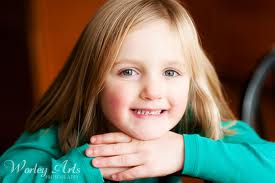 Class: Age :         DOB: - NO REGULAR MEDICATION GIVEN AT SCHOOL, can be given Pain relief after she has had a negative outburst.Student is on the autistic spectrum. She is usually very quiet, not very energetic student who is happy to watch. She can become very anxious and needs careful management. She does not like actively participating and especially if she is in the limelight e.g. getting awards at assembly. When she is anxious she will talk about her special interests (e.g. people nationality, what would happen if “x” happened). She needs the questions no matter how bizarre to be answered and prefers her “set” response. If she becomes very agitated she will hit / kick staff and try to break windows with her head, whilst screaming and slapping her own head very hard and definitely not do what was asked of her. Time, making all around her safe and minimal responses to her will help in calming her down. Then high sugar foods, drink of water and pain relief.When she is becoming anxious she laughs out loud or talks to herself.She needs to be supported by staff being calm and positive with her and if demands are to be made on her; they need to be positive and using social stories using symbols.She sucks her thumb and can become very distressed if one asks her to stop this. She also has a heavy irregular menstrual cycle and this does affect her well-being and add to her stress levels. This is being actively addressed by the medical profession.She will join in activities, but prefers to sit and watch or talk about her special interests.Communication:Receptive: She can respond to instructions about the here and now, she can answer questions about things which are familiar to her.Expressive: Student enjoys talking to staff and will interact positively with her peers. She can use 3 word sentences.Personal Care: This student no longer wears a nappy to school, and only very occasionally has any accidents. Staff do need to insist that she uses the toilet throughout the day. She can dress and undress herself only needing assistance with her bra. She has a very healthy appreciation for sweet and junk food and often is very hungry on arrival. She will take her peer’s food.Student will state inappropriate things to staff or ask them inappropriate questions, ask her to think about what she is saying.Mobility: Student can be nervous when using the gym and in the pool, but she can doggy paddle a width with her head out of the water. Climb on the equipment and throw and catch a large ball when stationery. After any physical activity, she is very tired and will sometimes have a negative outburst.Interests / Preferences:She loves listening to music, dancing, talking to staff about her special interest and drawing people with crayons on plain paper, although she tends to do the same drawings of people. She has had a lot of time absent from school, with her health and transport problems (she only re-joined transport last year and her mother travels with her, for everyone’s safety) and would prefer to stay at home.– January 2011, updated February 2012 